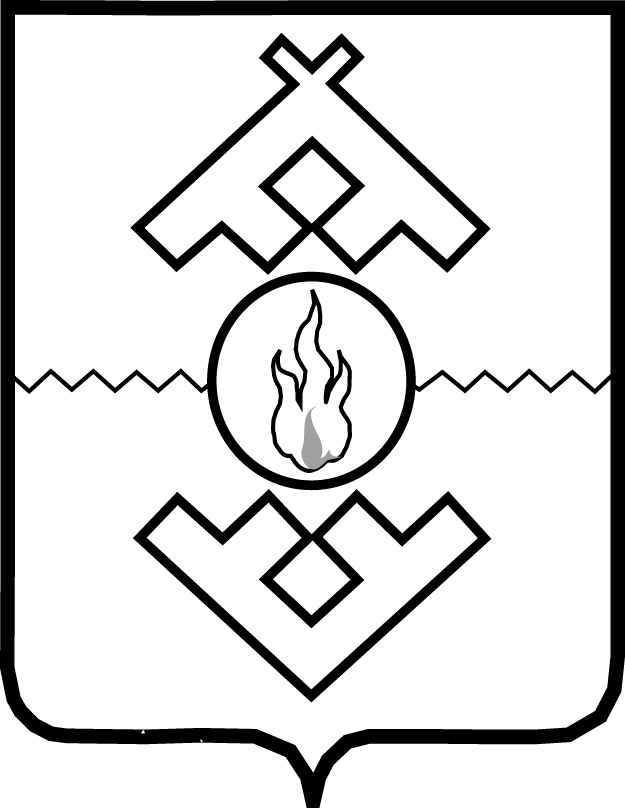 Департамент строительства, жилищно-коммунального хозяйства, энергетики и транспорта Ненецкого автономного округаПРИКАЗот __________________ № ____г. Нарьян-МарОб внесении изменения в пункт 19 Административного регламента осуществления Департаментом строительства, жилищно-коммунального хозяйства, энергетики и транспорта Ненецкого автономного округа регионального государственного контроля (надзора) 
за обеспечением сохранности автомобильных дорог регионального и межмуниципального значения 
Ненецкого автономного округаВ соответствии с пунктом 9.1 Порядка осуществления регионального государственного надзора за обеспечением сохранности автомобильных дорог регионального и межмуниципального значения Ненецкого автономного округа, утвержденного постановлением Администрации Ненецкого автономного округа от 19.05.2015 № 157-п, ПРИКАЗЫВАЮ:1. Утвердить изменение в пункт 19 Административного регламента осуществления Департаментом строительства, жилищно-коммунального хозяйства, энергетики и транспорта Ненецкого автономного округа регионального государственного контроля (надзора) за обеспечением сохранности автомобильных дорог регионального и межмуниципального значения Ненецкого автономного округа, утвержденного приказом Департамента строительства, жилищно-коммунального хозяйства, энергетики и транспорта Ненецкого автономного округа от 16.06.2015 № 23 
(с изменениями, внесенными приказом Департамента строительства, жилищно-коммунального хозяйства, энергетики и транспорта Ненецкого автономного округа от 04.07.2019 № 24), изложив его в следующей редакции:«19. Устанавливается следующая периодичность проведения плановых проверок субъектов государственного надзора, в зависимости от присвоенной их деятельности категории риска:1) для категории значительного риска – один раз в 3 года;2) для категории среднего риска – не чаще 1 раза в 4 года и не реже 
1 раза в 5 лет;3) для категории низкого риска – плановые проверки не проводятся.».2. Настоящий приказ вступает в силу со дня его официального опубликования.Исполняющий обязанности руководителя Департамента строительства, жилищно-коммунального хозяйства, энергетики и транспорта Ненецкого автономного округа                                                             П.А. Масюков                    